How to submit an abstractAbstracts must be one page, A4 format (210 mm x 297 mm), with a top margin of 35 mm, a bottom margin of 30 mm, and right and left margins of 25 mm. Use single-spacing, with Times New Roman or Times fonts for the text. Abstracts should include your photograph, title, authors, affiliations, addresses of the institutions, e-mail address of the presenting author, and abstract text. Please refer to the example on the 2nd page.Title should be typed in 14-point bold.Leave one blank line after the title.List all authors (first, middle initial, and last names; 12-point) consecutively, followed, in italics on the next lines, by their affiliations, addresses, and the presenting author’s e-mail address (10.5 point) . Affiliations should be indicated with superscripted numerals, and they should be centered. Leave one blank line after the author and affiliation block.Type the main text in 12-point plain font. The text should be fully justified (flush right and flush left).The abstract must be submitted as a 1-page PDF file without security restrictions. All fonts should be embedded in the file. Please name the file "abstract_xxxx (your LAST & first name).pdf," e.g., “abstract_TAHARA tahei.pdf”. The file size should not exceed 500 KB.Please send the abstract (pdf file) to asc2023@ml.riken.jp along with your registration and submission forms (docx file) by attaching them to the e-mail. We will reply upon receiving your abstract and submission forms.Soon after the program meeting, which will be held in June-July 2023, we will inform you of whether you have an oral presentation or a poster presentation.Structural change during ultrafast photoisomerization of cis-stilbene monitored through nuclear wavepacket motion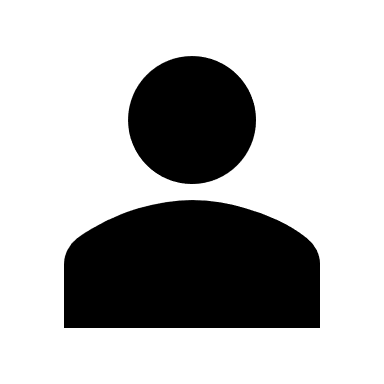 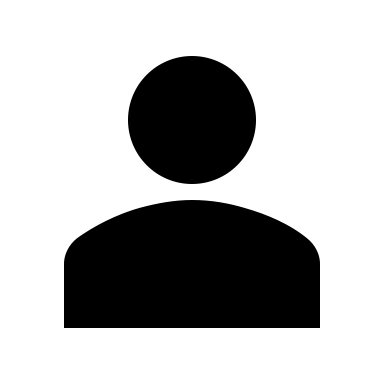 Taro Riken1, Bfirst B. Blast1,2, Cfirst Clast21Molecular Spectroscopy Laboratory, RIKEN, Address: 2-1 Hirosawa, Wako, Saitama 351-0198, Japan	2Department of Chemistry, Graduate School of Science, Osaka University	Address: 1-1 Machikaneyama, Toyonaka, Osaka, 560-0043, Japane-mail: taroriken@riken.jpStilbene is a prototypical molecule showing photoisomerization (Fig. 1). We recently carried out pump-probe measurements of cis-stilbene with 40-fs time-resolution and observed wavepacket motion (~220 cm-1) in the S1 state [1]. The dephasing time of the motion was much shorter than the isomerization time, implying that the ~220 cm-1　motion is not directly correlated with the reaction coordinate.To know more about the reactive potential energy surface (PES) of cis-stilbene, we carried out TR-ISRS experiments [2]. In this experiment, the S1 state is generated by the UV pump pulse, and the wavepacket motion is induced in the S1 state by the impulsive Raman process at a certain delay time (T). The resultant wavepacket motion is observed by the third pulse as the oscillation of the transient absorption intensity. We observed the ~220 cm-1 motion also in this experiment. Interestingly, Fourier analysis showed that the frequency of the wavepacket motion significantly changes with the delay time: 239 cm-1 (T =0.3 ps) → 224 cm-1 (1.2 ps) → 215 cm-1 (2 ps). The frequency of the wavepacket motion is determined by the curvature of the S1 PES along the corresponding coordinate. Therefore, the temporal frequency shift indicates that the relevant curvature of the S1 PES changes with time. We considered that it reflects a structural change occurring along another coordinate that is anharmonically coupled with the ~220 cm-1 mode.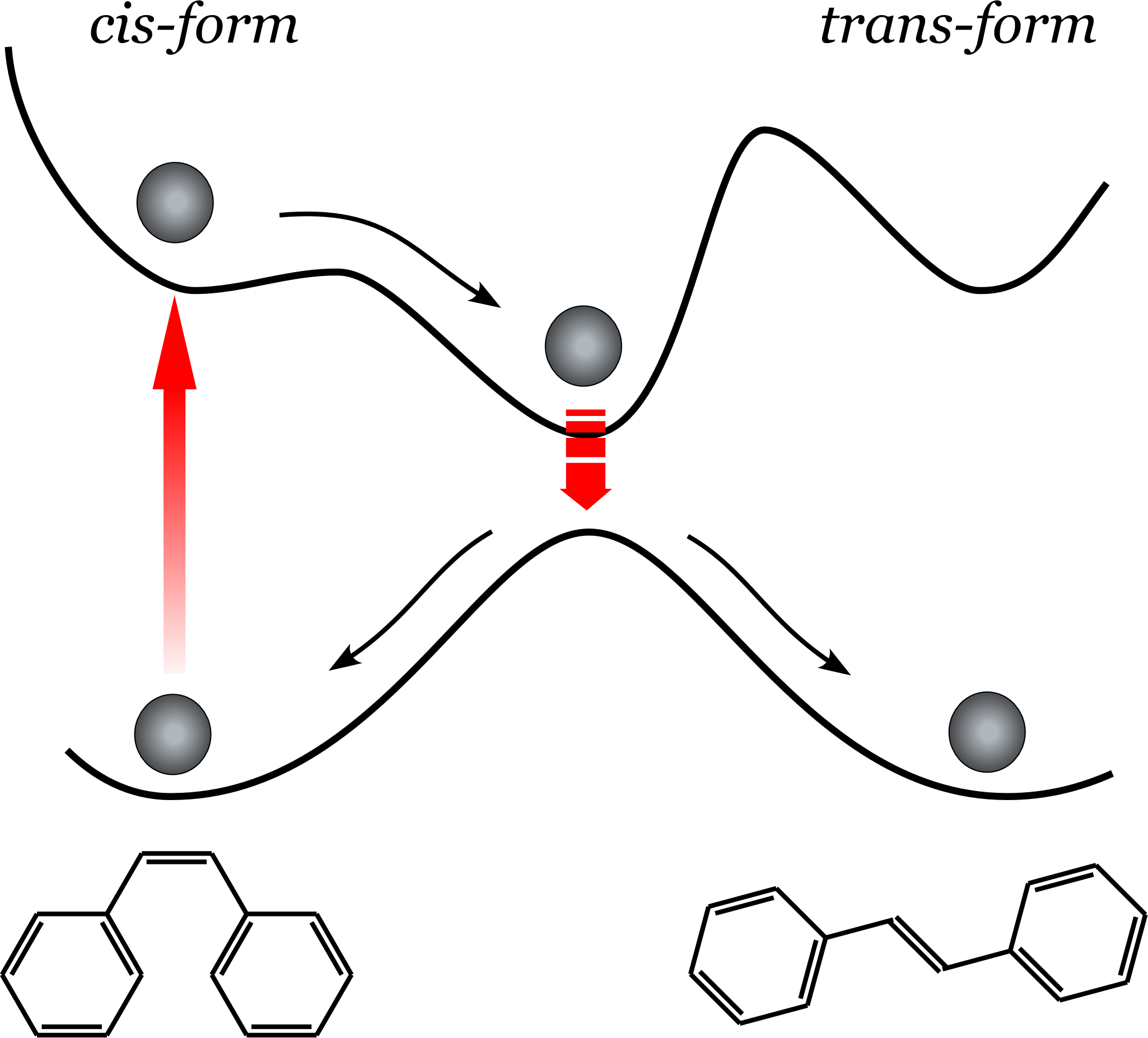 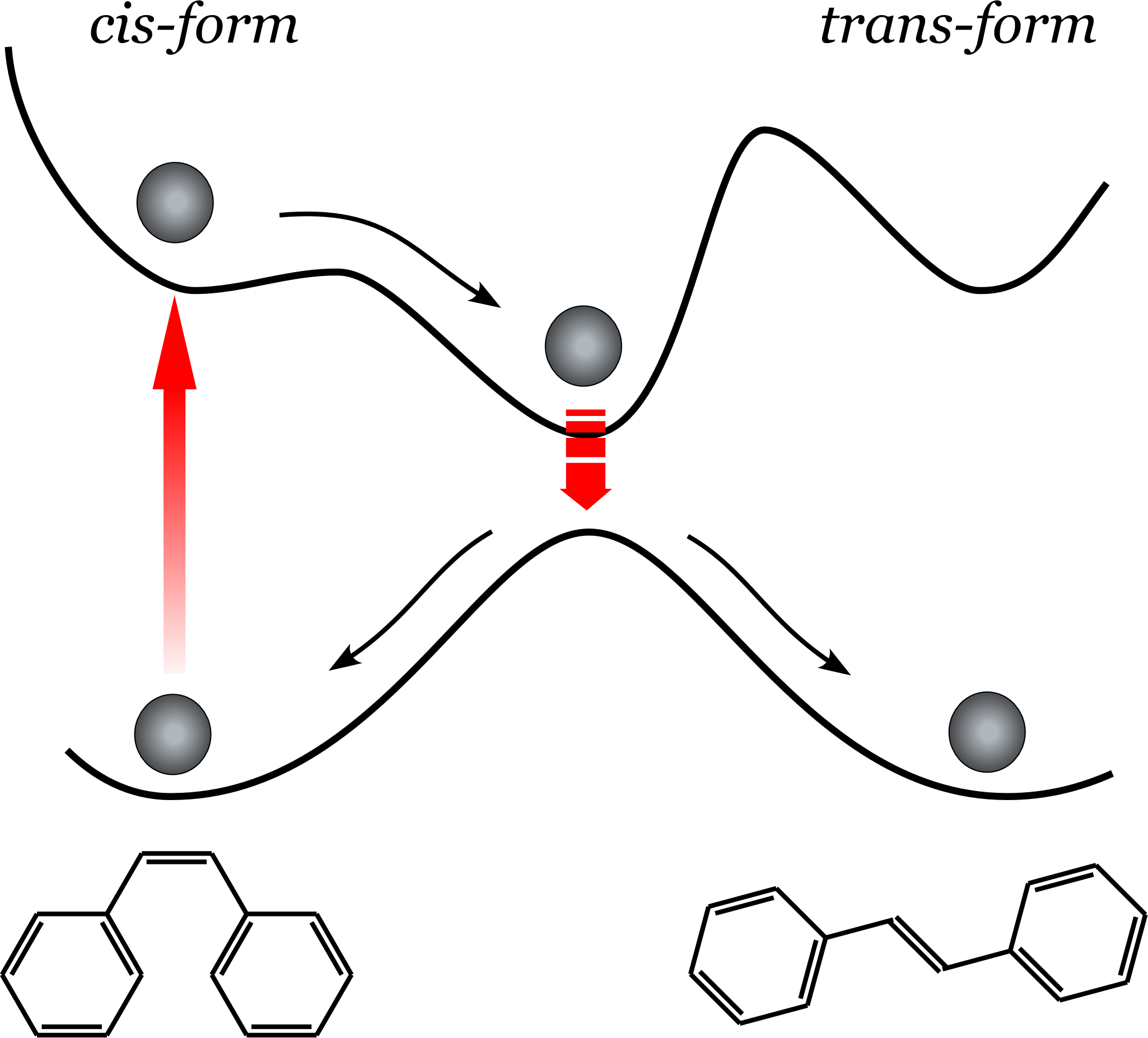 References:[1] K. Wako, S. Niiza, and T. Riken, Chem. Phys. Lett. 398 (2004) 400.[2] S. Niiza and T. Riken, Science 322 (2008) 1073